МЕТАДЫЧНАЯ РАСПРАЦОЎКА МЕРАПРЫЕМСТВА ПАФАРМІРАВАННІ Ў ВУЧНЯЎ ПАВАГІ ДАДЗЯРЖАЎНЫХ СІМВАЛАЎ РЭСПУБЛІКІ БЕЛАРУСЬ  ПРАЗ РАБОТУ    З КУТКОМ ДЗЯРЖАЎНАЙ СІМВОЛІКІ КВЭСТ «СІМВОЛІКА МАЁЙ КРАІНЫ»             Аўтары:                                                             Шулерман Галіна Міхайлаўна,                                                             настаўнік гісторыі дзяржаўнай                                                                            установы адукацыі                                                             «Сярэдняя школа № 17 г.Магілёва»;                                                               Банкоўская Таццяна Міхайлаўна,                                                             настаўнік беларускай мовы і                                                                  літаратуры дзяржаўнай                                                                           установы адукацыі                                                              «Сярэдняя школа № 17 г.Магілёва»;  г. Магілёў, 2023АНАТАЦЫЯЗаўсёды  любоў да радзімы ў нашай дзяржаве была рысай нацыянальнага характару. Але ў апошні час можна заўважыць, як страчваецца традыцыйнасць патрыятычнай свядомасці. Таму зараз вельмі актуальным з’яўляецца рашэнне праблем грамадска-патрыятычнага выхавання школьнікаў. У адпаведнасці з Кодэксам Рэспублікі Беларусь аб адукацыі адным з асноўных накірункаў выхавання вучняў з’яўляецца “ідэалагічнае выхаванне, накіраванае на фарміраванне ў вучняў ведання асноў ідэалогіі беларускай дзяржавы”. Выхоўваць грамадзяніна – значыць падрыхтаваць чалавека да ўдзелу ў вырашэнні цякучых і перспектыўных задач нашай дзяржавы, да выканання функцый гаспадара і працаўніка, абаронцы Радзімы і сем’яніна. І, вядома, грамадзянін краіны  павінен ведаць яе дзяжаўныя сімвалы. Да дзяржаўных сімвалаў любой краіны адносяцца дзяржаўны герб, дзяржаўны сцяг, дзяржаўны гімн. Ёсць яны і ў Беларусі. Яны патрэбны як вобраз краіны, яны выражаюць патрыятызм яе грамадзян. Вось чаму  адносіны да сімвалаў – гэта і  адносіны да сваёй Айчыны, да сваёй Радзімы. Каб выхаваць паважлівыя адносіны да сімвалаў сваёй дзяржавы, неабходна іх добра ведаць і ўмець адрозніваць сярод іншых сімвалаў. Таму вывучэнне дзяржаўнай сімволікі з’яўляецца вельмі актуальнай тэмай ў любым грамадстве. На падставе гэтага і было распрацавана мерапрыемства па гэтай тэме.Квэст «Сімволіка маёй краіны»Мэта: актуалізацыя ведаў вучняў пра Беларусь, пра сімволіку нашай краіны;           фарміраванне грамадскасці  і пачуцця  патрыятызму  ў школьнікаў.Задачы: пашырыць уяўленні вучняў аб паняццях “сцяг”, “герб”, “гімн”;развіваць камунікатыўныя ўменні і навыкі;прывіць патрэбнасць у выкарыстанні дзяржаўнай сімволікі пры правядзенні розных мерапрыемстваў;развіваць пазнавальную актыўнасць;выхоўваць павагу да дзяржаўнай сімволікі, павагу да сваёй краіны. Абсталяванне: сімволіка краіны, карткі з заданнямі, пазлы, эпіграф, стэнд з дзяржаўнай сімволікай, алоўкі, аўдыёзапіс гімна.                                                         Эпіграф:                                                     Ганарыцца дзяржаўнымі сімваламі,                                                      ведаць і паважаць іх абавязаны кожны                                                      грамадзянін, калі ён лічыць сябе                                                      патрыётам сваёй краіны.(Правілы: клас падзяляецца на каманды  (4-6 чалавек). Квэст складаецца з шасці тураў. За кожны тур выдаецца адзін пазл. З пазлаў у канцы  неабходна скласці карцінку). Ход гульні:Вядучы 1:Усім добры дзень! Паслухайце, калі ласка, гісторыю. “Нарадзілася ў маці тры сыны. Кажа яна першаму: ”Цябе, сынок, буду прасіць, каб насіў маю карону. Я спляла яе з жытняга калосся, канюшыны, ільну, якімі квітнее наша зямля”. А затым дае сыну чырвоную зорачку. “Беражы яе, - гаворыць маці, - і глядзі, каб ніколі-ніколі не патухла гэта зорка, бо з ёю ў сэрцы змагаўся наш народ за вольнае жыццё, за сонечнае неба”. “Ты, сынок,- кажа маці другому, - насі адзенне, па якім усе будуць пазнаваць нашу багатую і мужную зямлю”. І апранула сына ў чырвона-зялёна-белую вопратку. “А ты, сынку, птах мой галасісты, будзеш спяваць маю самую любімую, дарагую песню”,- папрасіла маці трэцяга сына і падарыла яму ноты і словы песні. Задумалася маці: а якія ж імёны даць сваім сынам? А потым яшчэ раз звярнулася да сваіх дзяцей:”Ты, сынок першы, будзеш вядомы ў нашай Дзяржаве пад іменем Герб; ты, сынок другі, будзеш называцца Сцягам, а ты, сынок трэці,- Гімнам”. Так і жывуць у маці тры сыны: Герб, Сцяг, Гімн.”Вядучы 2:Звярніце, калі ласка, увагу на стэнд з сімволікай нашай краіны. Наш квэст, як вы ўжо здагадаліся, прысвечаны нашай Радзіме і  яе сімвалам. Ён пакажа, наколькі добра мы ведаем свой край, яго сімволіку, яго мінулае.  Квэст складаецца з некалькіх тураў. За кожны тур каманды будуць атрымліваць пазлы, з якіх у канцы  змогуць скласці карцінку. А што з гэтага атрымаецца, мы паглядзім па завяршэнні нашага мерапрыемства.(ДАДАТАК 1)1 Тур. ГімнВядучы 1:Ітак, назавіце, калі ласка, асноўныя дзяржаўныя сімвалы нашай краіны?Адказ: гімн, герб, сцяг.Зараз першае заданне. Вы бачыце перад сабой “воблака слоў”. Пры дапамозе яго вы павінны расставіць у правільным парадку словы, каб у вас атрымаліся вершаваныя радкі. (каманды павінны скласці з “воблака слоў ” радкі з гімна нашай краіны, потым зачытваюць іх)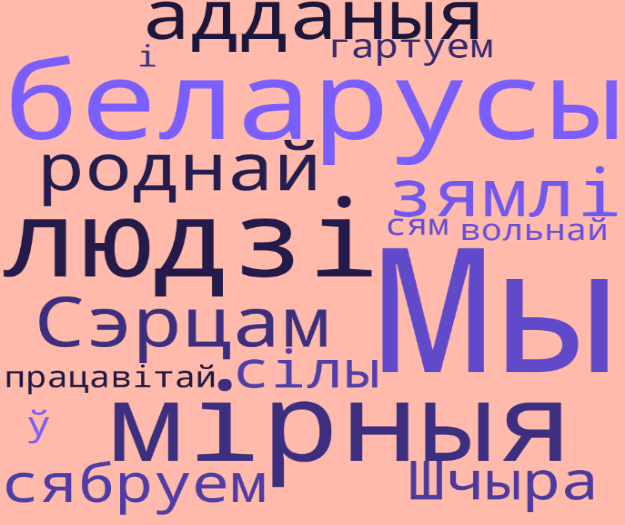 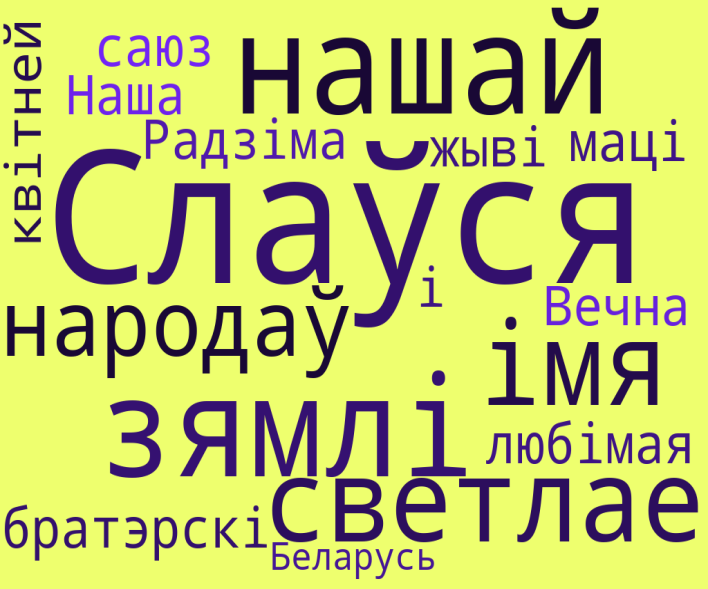 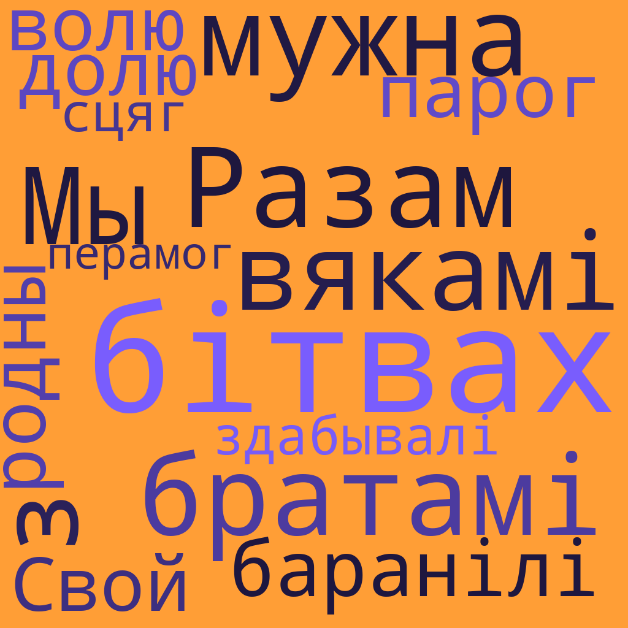 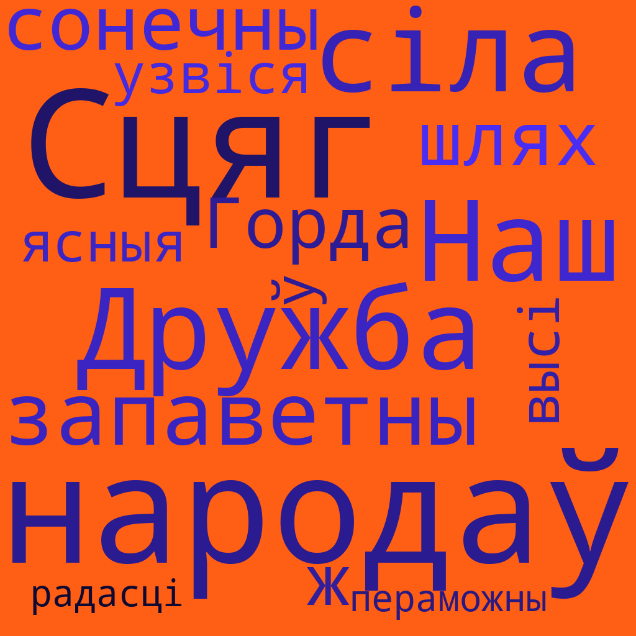 Вядучы 1:Ці здагадаліся вы, што за вершаваныя радкі?Адказ:Гімн РБМы, беларусы – мірныя людзі,
Сэрцам адданыя роднай зямлі,
Шчыра сябруем, сілы гартуем
Мы ў працавітай, вольнай сям’і.

Слаўся, зямлі нашай светлае імя,
Слаўся, народаў братэрскі саюз!
Наша любімая маці-Радзіма,
Вечна жыві і квітней, Беларусь!

Разам з братамі мужна вякамі
Мы баранілі родны парог,
У бітвах за волю, бітвах за долю
Свой здабывалі сцяг перамог!

Дружба народаў – сіла народаў –
Наш запаветны, сонечны шлях.
Горда ж узвіся ў ясныя высі,
Сцяг пераможны – радасці сцяг! Назавіце аўтараў нашага гімна?Адказ:Музыка напісана Нестарам Сокалоўскім. Аўтарамі тэксту з’яўляюцца   Міхась Клімковіч і Уладзімір Карызна.Пакажыце, калі ласка, дзе на стэндзе знаходзіцца гэты дзяржаўны сімвал.Ці ведаеце вы, як трэба сябе паводзіць, калі гучыць гімн краіны?(Адказы вучняў)Давайце ўсе разазам праспяваем наш гімн. 2 Тур. Лозунг Вядучы 2:Самы першы  грамадзянска-патрыятычны  марафон у Рэспублiцы Беларусь прайшоў у 2015 годзе і быў прысвечаны  70-годдзю Вялікай Перамогі. За гэтыя гады ён набыў статус рэспубліканскага і сфарміраваў сваю гісторыю і традыцыі. Нязменнай застаецца яго патрыятычная  накіраванасць. Адгадайце пры дапамозе шыфроўкі  лозунг гэтага марафона.Адказ: Разам за моцную і квітнеючую Беларусь!Вядучы 2:Пакажыце , калі ласка, што ў вас атрымалася. (Вядучы прапаноўвае сказаць гэты лозунг разам)3 Тур.  ГербВядучы 2:Наступнае заданне  прысвечана гербу нашай краіны. Перад вамі QR- код. Зайдзіце, калі ласка праз  гэты QR- код і зрабіце заданне. Вам неабходна правільна суаднесці элементы герба і флага і іх абазначэнні.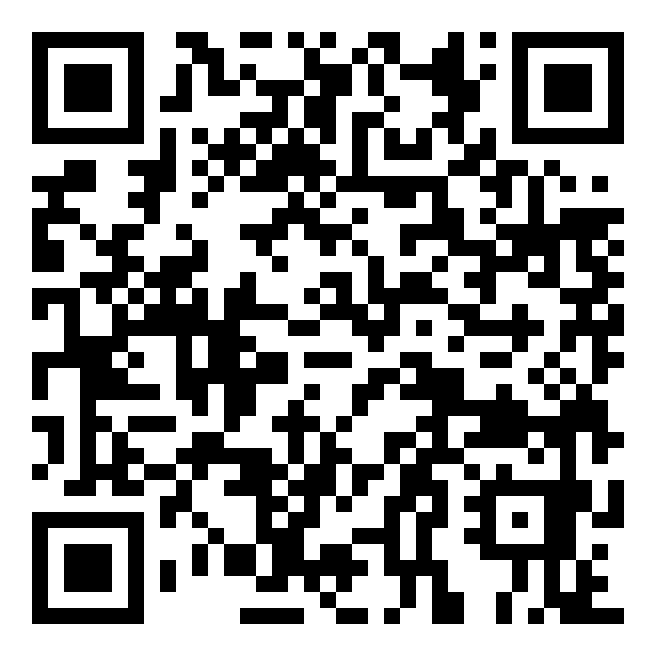 Якія яшчэ сімвалы  мы можам убачыць на нашым стэндзе, акрамя дзяржаўных?Адказ: ДАДАТАК 24 Тур. Помнікі РБВядучы 1Не толькі дзяржаўная сімволіка важана для кожнага грамадзяніна нашай краіны, увасабляюць родную зямлю і яе сімвалы. Адным з такіх сімвалаў з’яўляюцца помнікі, якія маюць для чалавека і ўсяго народа важнае значэнне.  Наступны тур прысвечаны гэтым сімвалам. Адгадайце па карцінках назвы помнікаў і месца іх знаходжання?Што іх аб’ядноўвае?Адказы:1. Брэсцкая крэпасць-герой, Брэст2. Мемарыяльны комплекс “Хатынь”3. Мемарыяльны комплекс “Курган Славы”, Мінская вобласць4. Мемарыяльны комплекс “Буйніцкае поле”, МагілёўЯны прысчвечаны ахвярам і героям Вялікай Айчыннай вайны5 Тур . Героі .Вядучы 2:Кожны чалавек, які жыве на нашай планеце, адчувае пачуццё гонару за сваю Радзіму, за свой народ і краіну, сваю зямлю і яе мінулае, за тых, хто аддаў сваё жыццё за наша сённяшняе мірнае існаванне.На тэрыторыі нашай школы ёсць алея Славы з партрэтамі герояў  Вялікай Айчыннай вайны  і Афганскай вайны, прозвішчамі якіх названы вуліцы нашай мікразоны. Перад  вамі апісанні подзвігаў   гэтых герояў  і карта мікразоны. Вы павінны адгадаць  героя  і  абазначыць лічбай  на карце вуліцу, якая носіць яго імя.Карта мікразоны  (ДАДАТАК 3)1)У Вялікую Айчынную вайну камандзір эскадрыллі 207-га бамбардзіровачнага авіяцыйнага палку, капітан… 26.06.1941 г.  выконваў баявы вылет на бамбардзіроўку ворага. Недалёка ад гарадскога пасёлка Радашковічы Маладзечанскага раёна Мінскай вобласці яго бамбардзіроўшчык быў падбіты і загарэўся. Ён і члены яго экіпажа накіравалі машыну на фашысцкія танкі, аўтамашыны, бензацыстэрны і цаной свайго жыцця нанеслі вялікія страты ворагу. На гэтым месцы, на трасе Мінск-Вільнюс, усталяваны помнік-мемарыял. Узнагароджаны ордэнам Ленпна. У гады Вялікай Айчыннай вайны яго подзвіг паўтарылі больш за сто савецкіх лётчыкаў.2) Адзін з арганізатараў падпольнай камсамольскай арганізацыі “Маладая гвардыя” ў гады Вялікай Айчыннай вайны, герой Савецкага Саюза (13.09.1943). Пасля акупацыі Краснадона нямецка-фашысцкімі захопнікамі (чэрвень 1942) пад кіраўніцтвам партыйнага падполля ўдзельнічаў у стварэнні камсамольскай падпольнай арганізацыі, быў камісарам і членам штаба “Маладой гвардыі” (падпольны псеўданім “Кошук”). Арганізатар і кіраўнік шматлікіх баявых аперацый. Вёў работу сярод насельніцтва, знаёміў працоўных з падзеямі на франтах і ў тыле, выпускаў лістоўкі, рыхтаваў узброенныя выступленні супраць акупантаў. У студзені 1943 года арганізацыя была раскрыта фашыстамі; імкнуўся перайсці за лінію фронта, але быў схоплены гітлераўцамі. Пасля пытак расстраляны недалёка ад горада Равенькі, пахаваны ў Ровеньскай брацкай магіле на цэнтральнай плошчы.3) Герой савецкага Саюза (26.10.1944). Нарадзіўся 13.10.1913г. у Беларусі  ў вёсцы Дусаеўшчына Капыльскага раёна Мінскай вобласці ў сялянскай сям’і. Працаваў у саўхозе. З 1935 г. у Чырвонай Арміі. У Вялікую Айчынную вайну з 1941 г. ваяваў на Паўночна-Заходнім  і 2-м Беларускім франтах. Маёр. Асабліва вызначыўся ў ходзе стратэгічнай Беларускай аперацыі 1944 года пад кодавай назвай “Багратыён”. 30 чэрвеня 1944 года ўдзельнічаў у абароне пераправы праз рэчку Бярэзіна. У крытычны момант замяніў  камандзіра кулямётнай роты і асабіста кулямётным агнём знішчыў каля двухсот  гітлераўцаў. Загінуў смерцю храбрых у гэтым баю. Пахаваны ў брацкай магіле ў вёсцы Нясета Клічаўскага раёна Магілёўскай вобласці, пазней быў перазахаваны ў Магілёве ў брацкай магіле.4) Нарадзіўся 11 красавіка 1968 года ў Магілёве ў сям’і рабочага. У 1985 годзе скончыў 10 класаў Магілёўскай сярэдняй школы № 28, у 1968г. –СПТВ № 1. Працаваў трактарыстам у саўхозе “Дняпроўскі” Магілёўскай вобласці. Жаніўся, нарадзілася дачка. Нягледзячы на магчымасць адмовіцца ад службы ў арміі, сам згадзіўся ляцець у Афганістан. У Савецкай Арміі з кастрычніка 1986 года. У складзе 40-й арміі ў Афганістане з красавіка 1987 года. Удзельнічаў у шасці баявых аперацыях. Асабліва вызначыўся 7 і 8 студзеня 1988 года ў баях за вышыню 3234 з  моцным праціўнікам, сілы якога перавышалі ў некалькі разоў.Доўгі час ён адбіваў шматлікія атакі ворага. Калі ў яго закончыўся боекамплект, ён дабраўся да суседнага ўкрыцця за новымі боепрыпасамі, але быў забіты. Апошнія словы: “Боепрыпасы ўсё…”. Калі з мёртвага героя знялі бронежылет, то не паверылі, як ён заставаўся жывым такі доўгі час. Мяркуючы па яго раненнях ён павінны быў загінуць ужо некалькі гадзін назад. Пласціны бронежылета ўціснуты былі ў яго цела ад выбуховых хваль. Пасля смерці прысвоена званне Героя Савецкага Саюза.Адказ: ДАДАТАК 46 Тур Вядучы 1:Арнамент – гэта своеасаблівая  кніга народнай мудрасці.  Беларускі народны арнамент вельмі разнастайны, каларытны, і вядомы далёка за межамі нашай краіны. Гэта таксама адзін з сімвалаў  Беларусі , яго гісторыя. Прапануем вам наступнае заданне:Намалюйце  элементы нацыянальнага  арнаменту  па  схеме. (ДАДАТАК5). Адкажыце на пытанне: які з трох дзяржаўных сімвалаў нашай краіны мае элемент беларускага арнаменту?Вядучы 2Наш квэст закончыўся. Давайце паглядзім, якая карцінка ў вас атрымалася з пазлаў, якія вам  выдавалі  пасля кожнага тура. (Каманды складваюць карцінку з  пазлаў і паказваюць, што атрымалася). Чаму наш пазл  складаецца з шасці элементаў?(Адказ: шэсць абласцей)Які малюнак указвае  на Магілёўскую вобласць? (Такое пытанне можна задаць пра кожную вобласць, пра кожны сімвал)Звярніце ўвагу зноў на наш стэнд з сімволікай і скажыце, калі ласка, якія яшчэ помнікі Магілёва, акрамя Ратушы, маглі  б быць на малюнку?Вы ўсе малайцы, вы сапраўдныя  патрыёты нашай краіны! Але зараз  я  прапаную вам напісаць некалькі пажаданняў нашай Беларусі. Мы не будзем  іх сёння зачытваць, а прачытаем  іх, калі вы будзеце ў 11-м  класе. Зробім так званую капсулу часу. І  праз некалькі гадоў на ўроку грамадазнаўства паглядзім, ці збыліся вашы пажаданні. Усім дзякуй!(Вучні пішуць на паперках пажаданні сваёй краіне і кладуць іх у капсулу часу)ДАДАТАК 1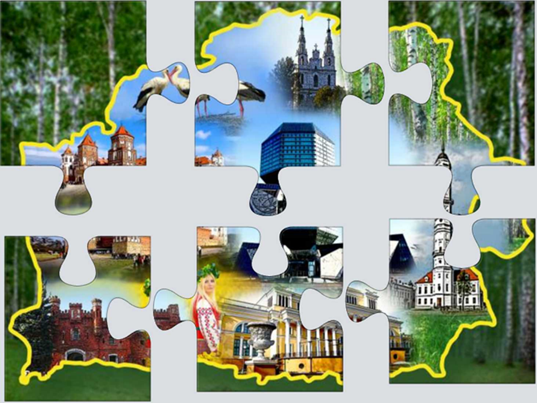 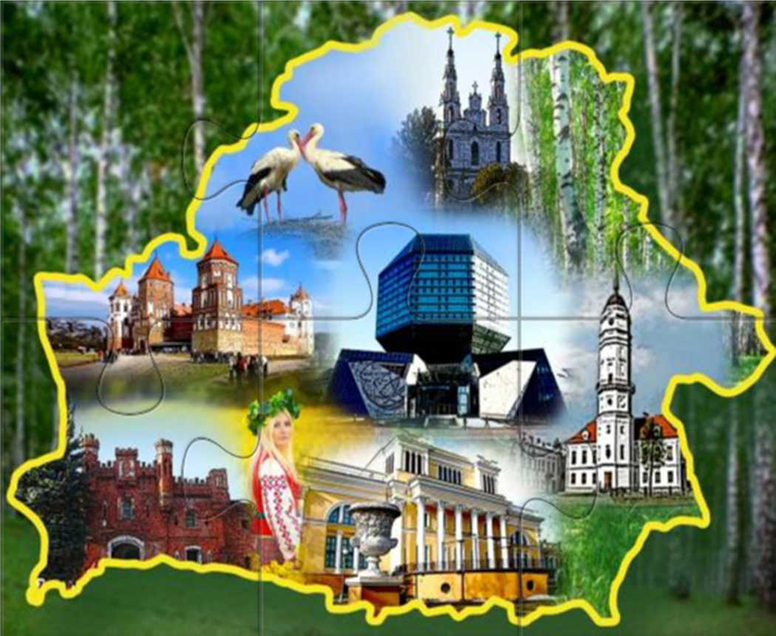  ДАДАТАК 2 ДАДАТАК 3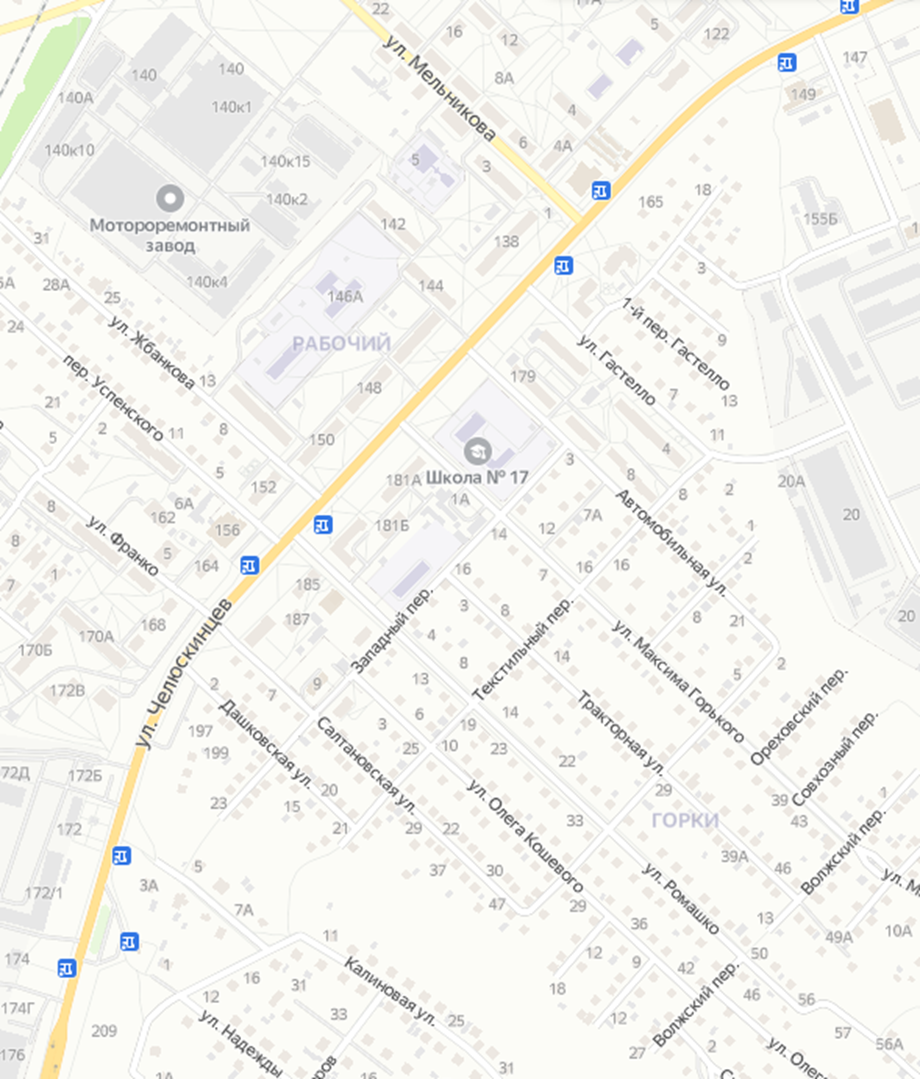  ДАДАТАК 4ДАДАТАК 5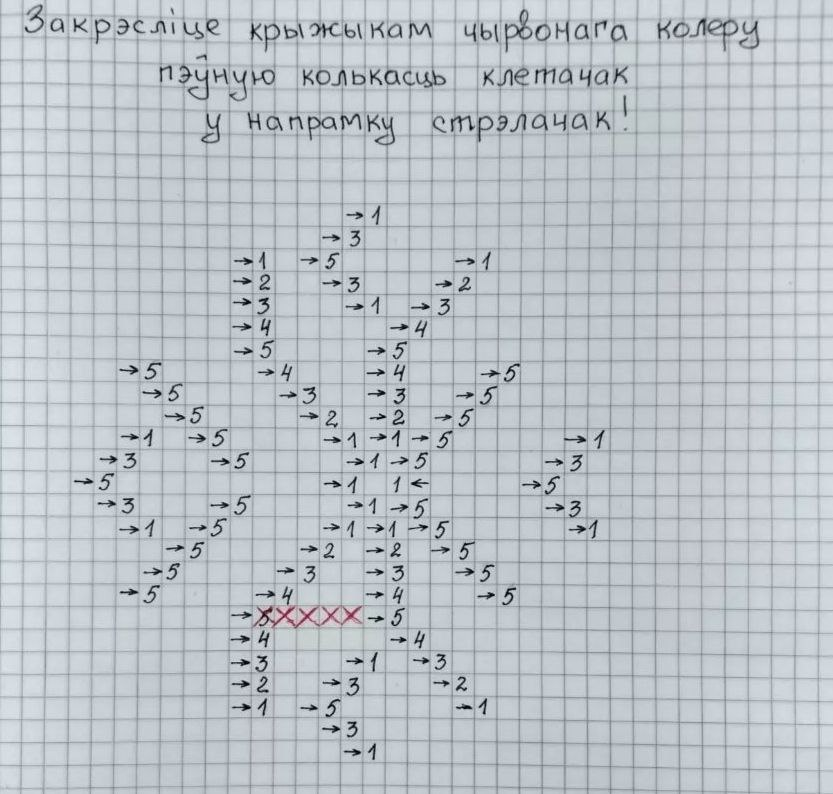 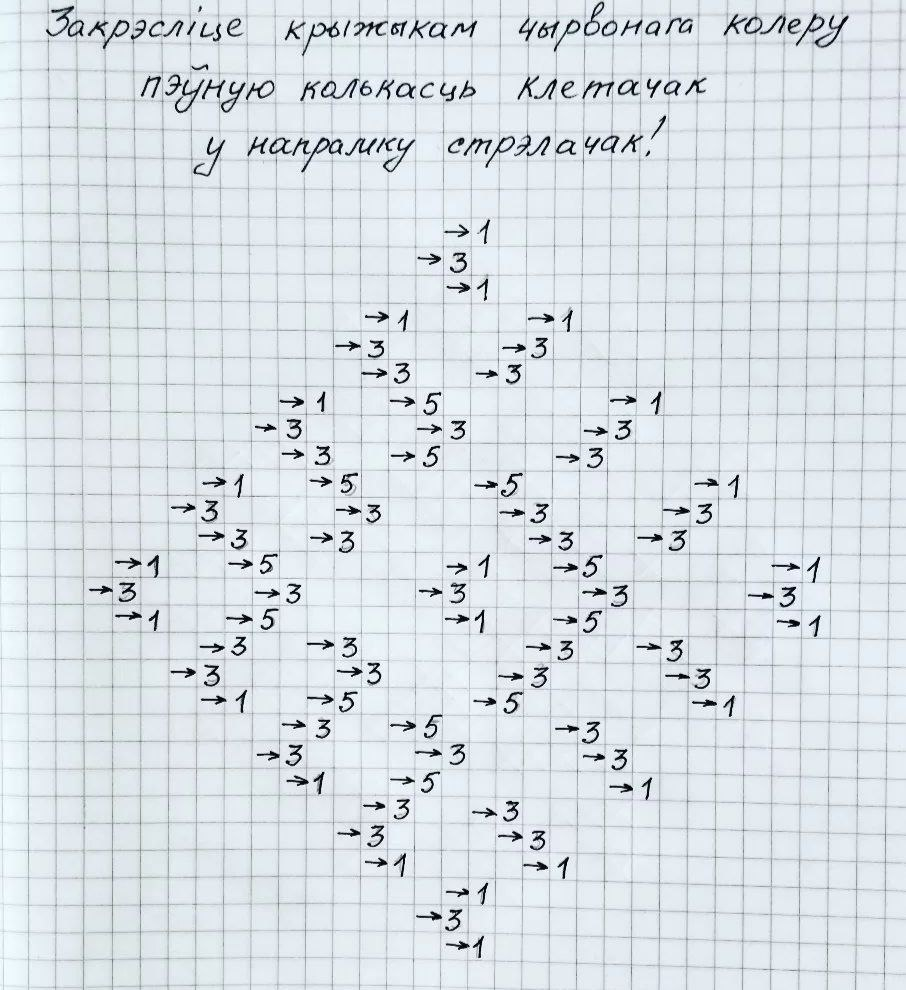 181911491141625152131101231020156312621312613118211929абвгдеёжзiй1234567891011клмнопрстуў1213141516171819202122фхцчшыьэюя23242526272829303132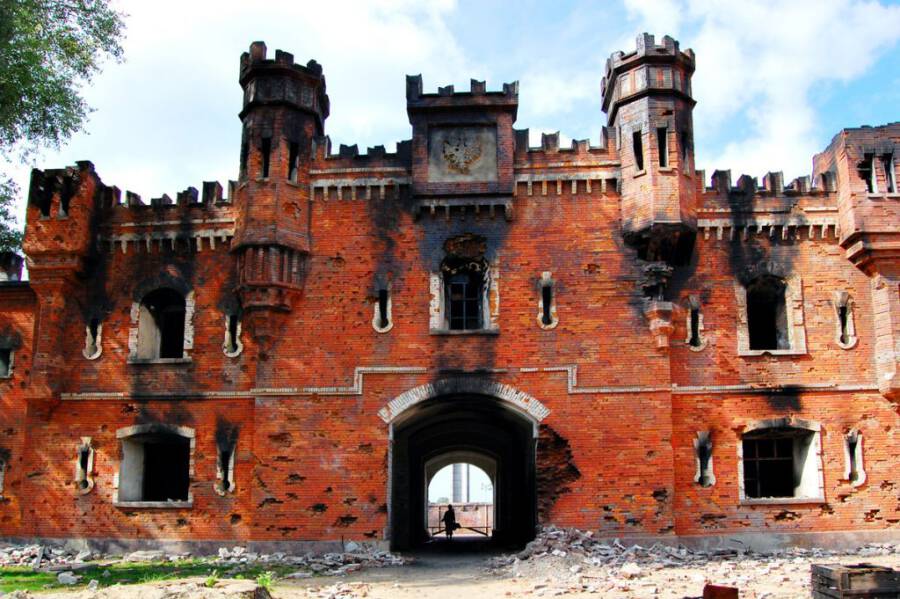 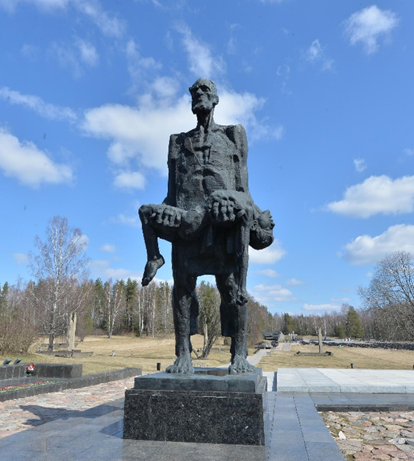 12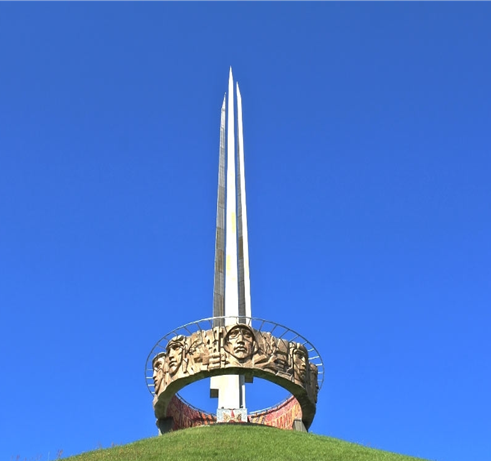 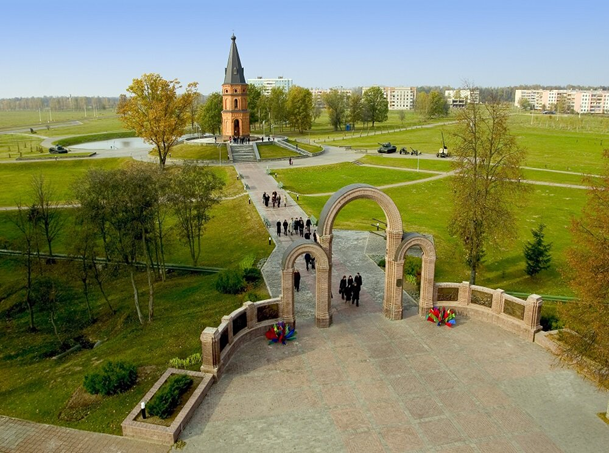 34Зялёны колерГэта колер дабрыні, росту, развіцця, дабрабыту і міру. Колер прыроды. Белы колерГэта колер свабоды.Чырвоны колерСа старажытных часоў  служыць знакам Сонца, сімвалізуе  братэрства, барацьбу за свабоду. Вянок з калосся, якое пераплятаецца з кветкамі канюшыны і ільну  Гэта сімвал памяці і непарыўнай сувязі сучаснікаў і продкаў.  Малюнак зямлі і ўсходзячага сонца Гэта  два пласты сімвалаў жыцця:Зямля – аснова ўсяго жывога, Сонца – крыніца жыцця.  Зямны шарГэта знак таго, што Беларусь, з’яўляючыся часткай цывідізацыі, успрымае ўсе народы Зямлі як раўнапраўных сяброў і партнёраў, гатова з імі сябраваць і гандляваць. Зямля ў промнях сонцаГэта вера ў вечнасць жыцця. Адзінства Зямлі і Сонца – галоўны знак жыцця. Чырвоная зоркаГэта пяціканцовая зорка – сімвал чалавека і чалавецтва, знак мужнасці і высокіх намераў. Пяць промняўСімвалізуюць сувязь, сяброўства людзей усіх пяці кантынентаў Зямлі.